Publicado en Castellón el 23/03/2021 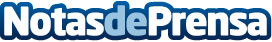 Tomás Beltrán: "Es importante conocer las normas de seguridad en soldadura y protegerse adecuadamente"A la hora de realizar trabajos de soldadura los trabajadores se exponen a varios riesgos según el proyecto que estén emprendiendo. Los materiales, el efecto que realiza la máquina de soldar, las chispas, pueden dañar al trabajador de muchas maneras. Es muy importante cumplir con las normas de seguridad y protegerse con el equipo adecuado para que el trabajo sea mucho más seguroDatos de contacto:Suministros Tomás Beltran964 510 888Nota de prensa publicada en: https://www.notasdeprensa.es/tomas-beltran-es-importante-conocer-las-normas Categorias: Bricolaje Ciberseguridad Recursos humanos Construcción y Materiales http://www.notasdeprensa.es